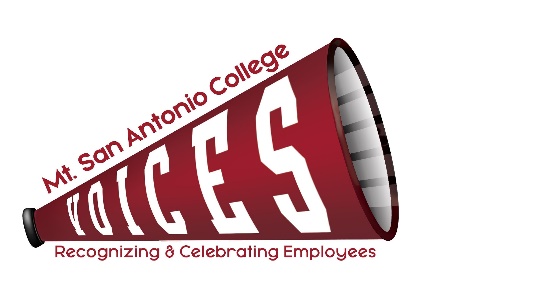 VOICESVOICESVOICESVOICESLoralyn Isomura – Appointed by CSEA 262XRalph Jagodka – Appointed by Faculty AssociationXReyna Casas – Appointed by Classified Senate XRuben Flores – Appointed by CSEA 651(Co-chair)Lianne Greenlee – POD DirectorXMelissa Cone – Appointed by Confidentials (Co-chair)XFrancesca Rinaldi – Appointed by Academic SenateXDesiree Marquez – Appointed by Management SteeringXJulie Laverty – Appointed by the PresidentGuest: ITEM DISCUSSIONOUTCOMEMinutesReview March minutesMelissa motioned to approve, Ralph seconded, minutes approved by acclamation.Way to Go, Joe!Current statusTo-do’s VOICES Committee selected FCLT as the next recipients. Ruben had previously reached out to them but hadn’t heard back, will follow up and also check with marketing for Newsroom posting.Shout OutSpring into the April and Shout Out – Sent 4/5Desiree will work on creating certificates the week of 4/19 and Melissa will send out from VOICES Email. 2020-21 Goals Check-inCommittee website up-to-dateMinutesPhotos 2020 College Champion Award recipients Julie updated all minutes, shout out recipients, Melissa added names and photos of 2020 College Champion award recipients. Gifts/Promotional ItemsEmployee Appreciation Day – Mask giveawayFirst batch mailedNext OrderDiscuss second announcementAdditional mailingThank you to committee and POD for working diligently to send approximately 400 masks to employees for the first batch. Lianne confirmed that Risk Management has received an additional 500 masks, which are ready to be sent. Melissa will send out another Campus Announcement and VOICES will mail out more masks based on new requests received in two weeks.  Return to CampusPosting of Yard Signs DateLocations on campusMarquee posting on Temple Ave. Committee agreed that July 1 was a good time to post signage as the majority of classified and management staff will be on campus by then. Desiree will work on design for “Welcome Back Mounties from VOICES” for the marquee and possibly social media. We will discuss locations for campus signage at future meeting in May or June. Coming SoonCollege Champion Awards (June 2021)Melissa/Ruben will reach out to the President’s Office to confirm awards are proceeding as usual for 2021 and will discuss at May meeting. 2019-20 Meeting Dates & TimesConfirmed 2nd Tuesday of each month, 12:30-1:30pmOutlook invites sent to committeeNext MeetingTENTATIVELY: Tuesday, June 8, 2021 – 12:30-1:30 pm – Zoom Meeting TENTATIVELY: Tuesday, June 8, 2021 – 12:30-1:30 pm – Zoom Meeting TOPICS FOR FUTURE MEETINGSTOPICS FOR FUTURE MEETINGSWebsiteRepositoryAward listing – descriptions of each award to be addedUse of Mt. SAC Social Media, Marquee, and tv screens across campus as additional outreach Night Shift Thank You’s - once we are back on campus